Comparison Rate Warning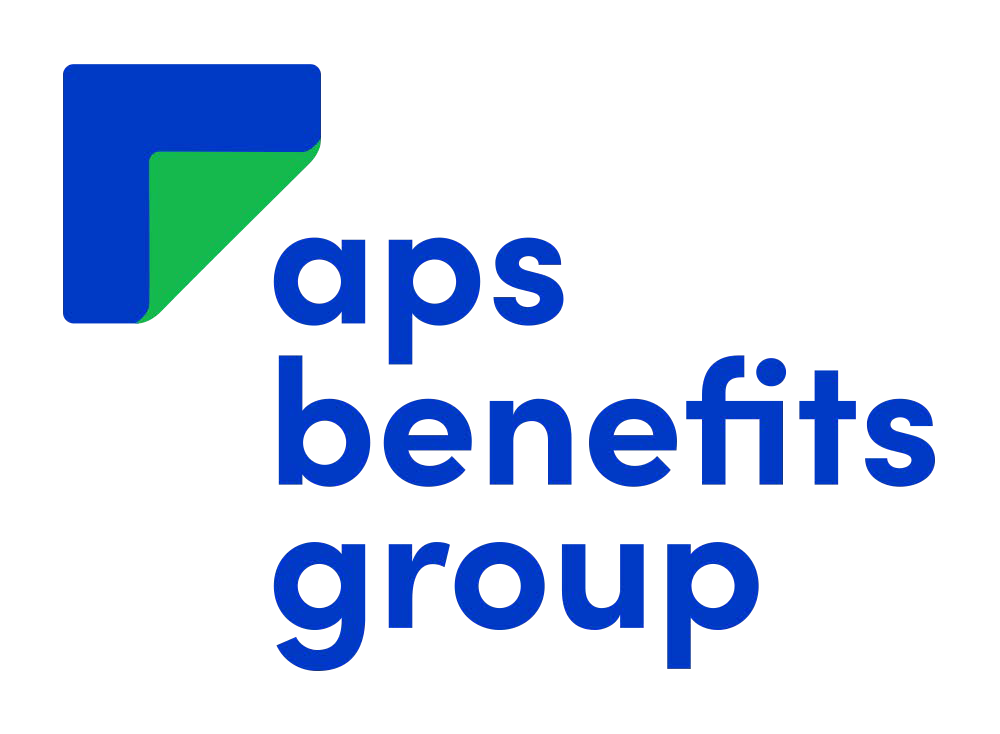 The National Credit Code (2009) requires that:A comparison rate must be included in any advertisement for a fixed term credit product  that contains an annual percentage rate; andA credit provider must display a comparison rate schedule.What is a Comparison rate?The comparison rate is an indicative interest rate that combines the nominal interest  rate with any foreseeable fees and charges associated with the loan, to help consumers compare one loan against another on a cost basis.Comparison rate schedule Loan	Amount	NominalComparison rate* Loan Term     Method of calculation:*The comparison rate is calculated in accordance with a standard formula which takes into account;The amount & term of the loan,The repayment frequency,The interest rate; andThe fees and charges connected with the loan, except for government fees and/or statutory    fees that are event based and may not apply throughout the life of the loan eg top-up feesUnsecured personal loanUp to $25,00012.90%12.90%1 - 10 yearsFixed term personal loan  Up to $15,00012.90%12.90%1 - 7 yearsLow interest personal loan Up to $40,0008.90%8.90%1 - 10 yearsSpecial purpose loanUp to $100,0008.90% – 9.90%8.90% - 9.90%1 - 10 yearsCaveat loanUp to $150,0009.90%9.90%1 - 10 yearsSecured car loanUnlimited(up to 100%of the valuation of the vehicle/vessel)6.90% - 8.90%6.90% - 8.90%1 - 5 years